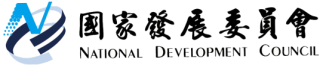 國家發展委員會 新聞稿國發會雙語資源學習網春節不打烊，在家也能免費學英文發布日期：112年1月發布單位：綜合規劃處想利用春節假期提升英語功力？國發會雙語資料庫學習資源網會是國人CP值最高的選擇之一！國發會學習資源網累計收錄逾兩百項免費英語學習資源，不僅蒐整國內外適合自學之教材，近期網站更升級翻新，將英語學習資源分門別類，依據不同年齡層及學習程度重整，貼近使用者需求，方便國人瀏覽時一目了然，能更快且更有效率尋找出相對應的學習資源。 此次網站優化工程，針對雙語資料庫學習資源網的上架學習資源重新分類及調整版面，並新增學習資源之介紹，包括時事學習、商務學習、生活英語等，同時新增兒童友善內容、遊戲學習的類別，讓家長能陪同孩子一同共學，在家裡創建學習英語的環境。網址連結如下: https://bilingual.ndc.gov.tw/配合春節長假的到來，國發會今年也特別精選111年製作的英語教材精華，在十天連假期間推出不同主題，像是走春旅遊景點介紹、解碼漁貨市場、求職資源工具包等等，讓國人在春節期間既迎春納福，又增英語實力。此外，國發會也將時事英語教材上架Youtube頻道，並依照教材長度建立播放清單，例如短影片、專題影片、Podcast等，國人無論在家或開車長時間通勤，都能當成背景音樂循環播放，為自己創建沉浸式英語學習環境，加強英語聽力。學習語言沒有速成途徑，國發會希望透過雙語資料庫學習資源網，持續廣泛網羅不同的學習素材，為國人搭建學習英語的橋梁，提升國人學習英語動機，擴充語言軟實力技能。聯絡人：綜合規劃處 張惠娟處長聯絡電話：(02)-23165910